Previous NNRC Australian Representatives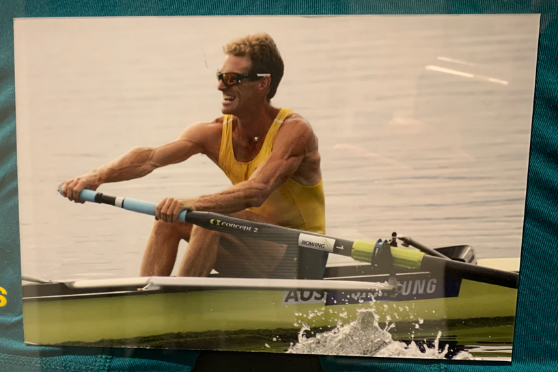 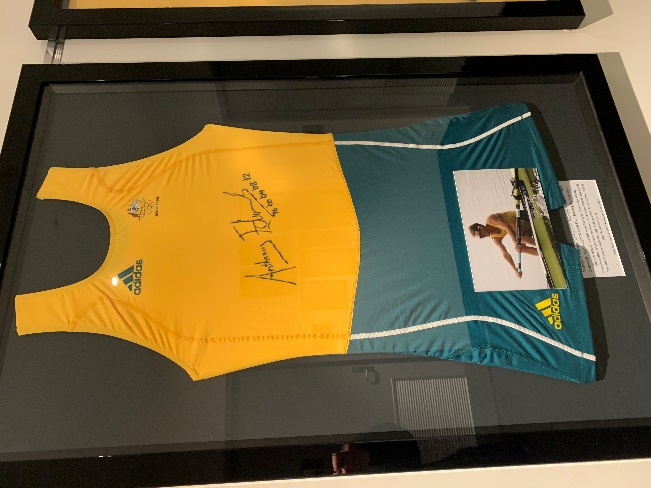 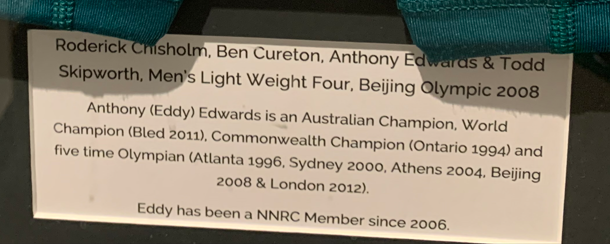 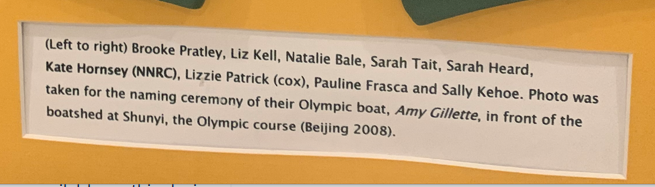 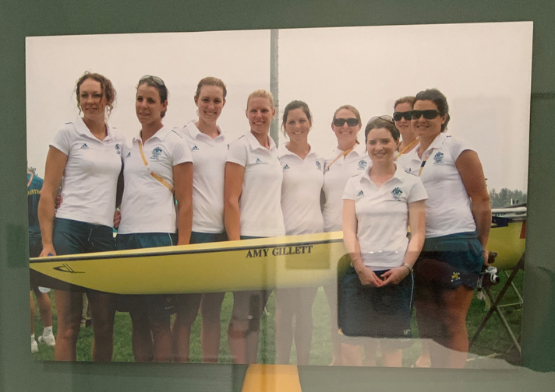 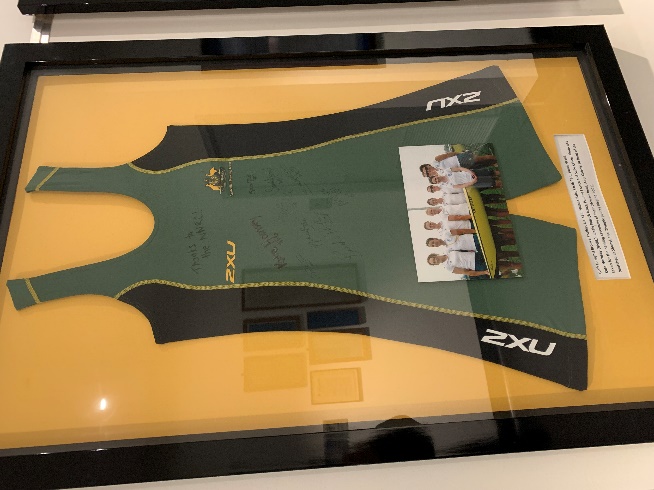 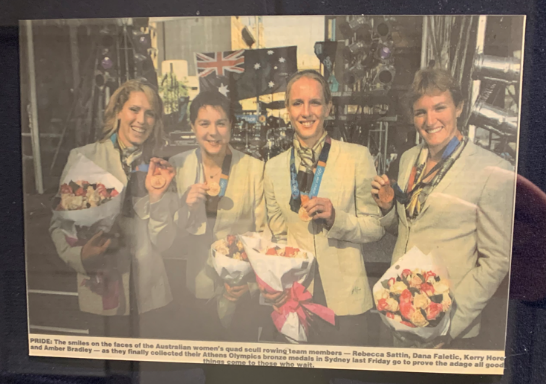 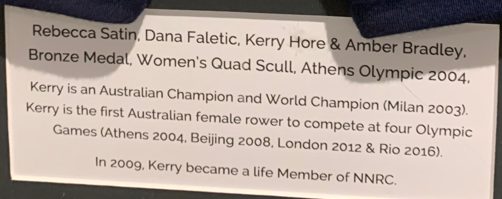 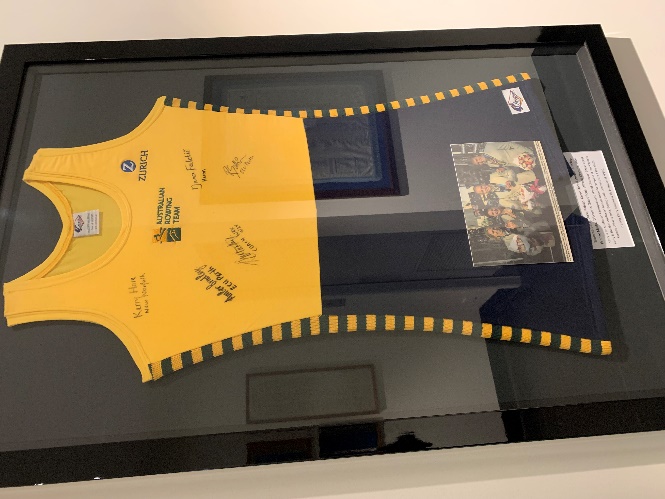 